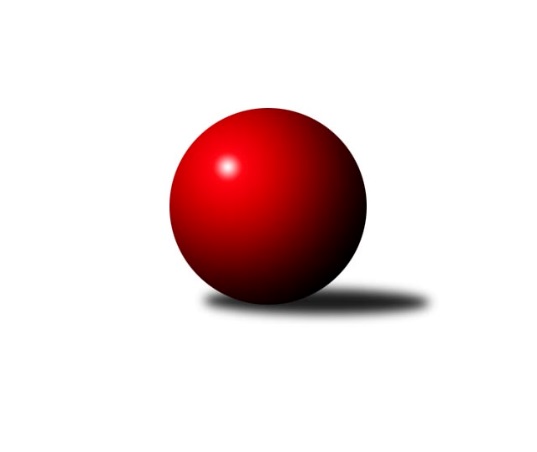 Č.17Ročník 2014/2015	21.2.2015Nejlepšího výkonu v tomto kole: 2517 dosáhli družstva: TJ VOKD Poruba ˝A˝, TJ Opava ˝C˝Krajský přebor MS 2014/2015Výsledky 17. kolaSouhrnný přehled výsledků:SKK Ostrava B	- TJ VOKD Poruba ˝B˝	2:6	2307:2370	4.0:8.0	21.2.TJ Unie Hlubina˝B˝	- TJ Sokol Bohumín ˝B˝	4:4	2363:2363	5.0:7.0	21.2.TJ Nový Jičín ˝A˝	- TJ VOKD Poruba ˝A˝	1:7	2408:2517	3.5:8.5	21.2.TJ Sokol Bohumín˝C˝	- TJ Opava ˝C˝	2:6	2490:2517	6.0:6.0	21.2.TJ Sokol Dobroslavice ˝A˝	- TJ Spartak Bílovec ˝A˝	2:6	2353:2404	4.0:8.0	21.2.TJ Frenštát p.R.˝A˝	- TJ Sokol Sedlnice ˝B˝	6:2	2512:2336	7.5:4.5	21.2.Tabulka družstev:	1.	TJ Sokol Dobroslavice ˝A˝	17	12	0	5	85.5 : 50.5 	120.0 : 84.0 	 2456	24	2.	TJ VOKD Poruba ˝A˝	17	11	1	5	86.0 : 50.0 	120.0 : 84.0 	 2459	23	3.	SKK Ostrava B	17	10	1	6	78.0 : 58.0 	112.0 : 92.0 	 2461	21	4.	TJ Frenštát p.R.˝A˝	17	10	1	6	78.0 : 58.0 	108.5 : 95.5 	 2439	21	5.	TJ Spartak Bílovec ˝A˝	17	9	0	8	68.0 : 68.0 	102.0 : 102.0 	 2449	18	6.	TJ Sokol Bohumín ˝B˝	17	8	1	8	71.0 : 65.0 	102.5 : 101.5 	 2419	17	7.	TJ Sokol Bohumín˝C˝	17	7	2	8	67.0 : 69.0 	97.5 : 106.5 	 2415	16	8.	TJ Nový Jičín ˝A˝	17	7	1	9	63.0 : 73.0 	101.5 : 102.5 	 2415	15	9.	TJ VOKD Poruba ˝B˝	17	7	0	10	62.5 : 73.5 	100.0 : 104.0 	 2402	14	10.	TJ Opava ˝C˝	17	7	0	10	58.5 : 77.5 	90.5 : 113.5 	 2414	14	11.	TJ Sokol Sedlnice ˝B˝	17	7	0	10	54.0 : 82.0 	90.5 : 113.5 	 2383	14	12.	TJ Unie Hlubina˝B˝	17	2	3	12	44.5 : 91.5 	79.0 : 125.0 	 2334	7Podrobné výsledky kola:	 SKK Ostrava B	2307	2:6	2370	TJ VOKD Poruba ˝B˝	Jan Pavlosek	 	 187 	 196 		383 	 0:2 	 392 	 	195 	 197		Richard Šimek	Zdeněk Kuna	 	 176 	 191 		367 	 0:2 	 412 	 	192 	 220		Roman Klímek	Tomáš Polášek	 	 173 	 181 		354 	 1:1 	 374 	 	171 	 203		Libor Žíla	Michal Blinka	 	 221 	 214 		435 	 2:0 	 387 	 	182 	 205		Lukáš Trojek	Miroslav Složil	 	 193 	 188 		381 	 0:2 	 426 	 	204 	 222		Vojtěch Turlej	Daneš Šodek	 	 200 	 187 		387 	 1:1 	 379 	 	172 	 207		Jaroslav Hrabuškarozhodčí: Nejlepší výkon utkání: 435 - Michal Blinka	 TJ Unie Hlubina˝B˝	2363	4:4	2363	TJ Sokol Bohumín ˝B˝	Hana Vlčková	 	 169 	 204 		373 	 1:1 	 391 	 	201 	 190		Kamila Vichrová	Josef Kyjovský	 	 172 	 202 		374 	 0:2 	 397 	 	193 	 204		Jan Stuš	Radmila Pastvová	 	 204 	 215 		419 	 2:0 	 398 	 	195 	 203		Jaromír Piska	Jan Petrovič	 	 178 	 198 		376 	 1:1 	 364 	 	156 	 208		Václav Kladiva	Josef Hájek	 	 216 	 191 		407 	 0:2 	 436 	 	224 	 212		Jaroslav Klus	Petr Foniok	 	 219 	 195 		414 	 1:1 	 377 	 	171 	 206		Libor Krajčírozhodčí: Nejlepší výkon utkání: 436 - Jaroslav Klus	 TJ Nový Jičín ˝A˝	2408	1:7	2517	TJ VOKD Poruba ˝A˝	Radek Chovanec	 	 194 	 181 		375 	 0:2 	 437 	 	217 	 220		Martin Skopal	Tomáš Polášek	 	 175 	 187 		362 	 0.5:1.5 	 375 	 	188 	 187		Rostislav Bareš	Jiří Madecký	 	 232 	 212 		444 	 0:2 	 456 	 	236 	 220		Pavel Hrabec	Ivana Volná	 	 197 	 176 		373 	 0:2 	 417 	 	207 	 210		Michal Bezruč	Jan Pospěch	 	 205 	 200 		405 	 1:1 	 408 	 	210 	 198		Jan Míka	Michal Pavič	 	 225 	 224 		449 	 2:0 	 424 	 	217 	 207		Jan Žídekrozhodčí: Nejlepší výkon utkání: 456 - Pavel Hrabec	 TJ Sokol Bohumín˝C˝	2490	2:6	2517	TJ Opava ˝C˝	Lucie Bogdanowiczová	 	 213 	 195 		408 	 1:1 	 432 	 	199 	 233		Václav Boháčík	Jan Zaškolný	 	 203 	 214 		417 	 1:1 	 433 	 	220 	 213		Pavel Kovalčík	Pavel Plaček	 	 230 	 209 		439 	 1:1 	 423 	 	207 	 216		Rudolf Tvrdoň	Martina Honlová	 	 208 	 178 		386 	 1:1 	 387 	 	196 	 191		Dana Lamichová	Alfréd Hermann	 	 205 	 196 		401 	 1:1 	 416 	 	227 	 189		Petr Wolf	Jozef Kuzma	 	 218 	 221 		439 	 1:1 	 426 	 	223 	 203		Michal Blažekrozhodčí: Nejlepšího výkonu v tomto utkání: 439 kuželek dosáhli: Pavel Plaček, Jozef Kuzma	 TJ Sokol Dobroslavice ˝A˝	2353	2:6	2404	TJ Spartak Bílovec ˝A˝	Lumír Kocián	 	 182 	 222 		404 	 1:1 	 408 	 	206 	 202		Karel Šnajdárek	Karel Ridl	 	 185 	 196 		381 	 1:1 	 367 	 	190 	 177		Tomáš Binar	Josef Schwarz	 	 211 	 181 		392 	 1:1 	 402 	 	206 	 196		Filip Sýkora	Martin Třečák	 	 196 	 195 		391 	 0:2 	 418 	 	210 	 208		David Binar	Petr Číž	 	 194 	 211 		405 	 0:2 	 436 	 	223 	 213		Milan Binar	Ivo Kovářík	 	 174 	 206 		380 	 1:1 	 373 	 	200 	 173		Antonín Fabíkrozhodčí: Nejlepší výkon utkání: 436 - Milan Binar	 TJ Frenštát p.R.˝A˝	2512	6:2	2336	TJ Sokol Sedlnice ˝B˝	Petr Bábíček	 	 218 	 210 		428 	 2:0 	 377 	 	203 	 174		David Juřica	Milan Kučera	 	 175 	 204 		379 	 1:1 	 398 	 	197 	 201		Michaela Tobolová	Jaroslav Petr	 	 210 	 223 		433 	 1:1 	 374 	 	217 	 157		Rostislav Kletenský	Tomáš Binek	 	 199 	 221 		420 	 1:1 	 410 	 	212 	 198		Renáta Janyšková	Jiří Petr	 	 196 	 205 		401 	 0.5:1.5 	 415 	 	196 	 219		Stanislav Brejcha	Ladislav Petr	 	 225 	 226 		451 	 2:0 	 362 	 	183 	 179		David Mrkvicarozhodčí: Nejlepší výkon utkání: 451 - Ladislav PetrPořadí jednotlivců:	jméno hráče	družstvo	celkem	plné	dorážka	chyby	poměr kuž.	Maximum	1.	Michal Pavič 	TJ Nový Jičín ˝A˝	436.88	283.9	153.0	2.6	8/8	(492)	2.	Petr Bábíček 	TJ Frenštát p.R.˝A˝	427.11	292.3	134.8	4.9	8/8	(461)	3.	Radek Škarka 	TJ Nový Jičín ˝A˝	427.10	292.1	135.0	4.2	8/8	(455)	4.	Petr Číž 	TJ Sokol Dobroslavice ˝A˝	424.35	294.3	130.0	5.1	9/9	(464)	5.	Ladislav Petr 	TJ Frenštát p.R.˝A˝	423.64	286.7	136.9	4.1	7/8	(456)	6.	Martin Skopal 	TJ VOKD Poruba ˝A˝	422.59	289.7	132.9	4.5	8/8	(470)	7.	Lada Péli 	TJ Sokol Bohumín ˝B˝	420.27	293.9	126.3	5.1	8/9	(447)	8.	David Binar 	TJ Spartak Bílovec ˝A˝	418.55	288.9	129.6	5.5	7/8	(472)	9.	Karel Šnajdárek 	TJ Spartak Bílovec ˝A˝	418.26	292.5	125.8	6.4	7/8	(492)	10.	Karel Kuchař 	TJ Sokol Dobroslavice ˝A˝	416.94	287.2	129.7	6.0	9/9	(458)	11.	Jozef Kuzma 	TJ Sokol Bohumín˝C˝	415.90	282.5	133.4	5.7	7/8	(461)	12.	Lubomír Richter 	TJ Sokol Bohumín˝C˝	415.72	281.3	134.4	6.0	8/8	(451)	13.	Daneš Šodek 	SKK Ostrava B	415.69	284.4	131.3	5.8	7/8	(444)	14.	Pavel Kovalčík 	TJ Opava ˝C˝	415.58	289.9	125.6	6.1	6/8	(455)	15.	René Gazdík 	TJ Sokol Dobroslavice ˝A˝	414.53	289.1	125.4	6.4	8/9	(448)	16.	Lenka Pouchlá 	SKK Ostrava B	413.55	278.8	134.7	3.5	8/8	(475)	17.	Richard Šimek 	TJ VOKD Poruba ˝B˝	412.47	288.6	123.9	5.2	9/9	(440)	18.	Pavel Hrabec 	TJ VOKD Poruba ˝A˝	410.60	278.9	131.7	5.7	6/8	(456)	19.	Jan Míka 	TJ VOKD Poruba ˝A˝	410.55	281.8	128.8	5.0	7/8	(431)	20.	Filip Sýkora 	TJ Spartak Bílovec ˝A˝	410.44	280.4	130.0	6.8	8/8	(438)	21.	Milan Binar 	TJ Spartak Bílovec ˝A˝	410.35	282.0	128.4	5.7	7/8	(447)	22.	Libor Krajčí 	TJ Sokol Bohumín ˝B˝	409.47	289.8	119.6	8.1	8/9	(476)	23.	Rostislav Kletenský 	TJ Sokol Sedlnice ˝B˝	409.35	278.7	130.7	4.7	9/9	(460)	24.	Pavel Krompolc 	TJ Unie Hlubina˝B˝	409.34	290.0	119.3	7.4	8/9	(431)	25.	Libor Žíla 	TJ VOKD Poruba ˝B˝	409.14	282.9	126.3	7.0	7/9	(461)	26.	Tomáš Polášek 	SKK Ostrava B	408.90	281.2	127.7	6.3	6/8	(429)	27.	Karel Ridl 	TJ Sokol Dobroslavice ˝A˝	408.79	288.1	120.7	6.0	8/9	(438)	28.	Jan Žídek 	TJ VOKD Poruba ˝A˝	408.44	278.8	129.7	6.5	6/8	(437)	29.	Petr Oravec 	TJ VOKD Poruba ˝A˝	408.23	283.2	125.1	5.3	6/8	(428)	30.	Michal Bezruč 	TJ VOKD Poruba ˝A˝	408.12	280.0	128.2	6.0	6/8	(437)	31.	Dana Lamichová 	TJ Opava ˝C˝	406.40	278.2	128.2	6.3	8/8	(450)	32.	Jaromír Piska 	TJ Sokol Bohumín ˝B˝	406.38	285.5	120.9	6.5	9/9	(454)	33.	Josef Kyjovský 	TJ Unie Hlubina˝B˝	406.16	282.1	124.1	7.5	8/9	(445)	34.	Rudolf Tvrdoň 	TJ Opava ˝C˝	405.91	281.3	124.6	7.0	8/8	(466)	35.	Stanislav Brejcha 	TJ Sokol Sedlnice ˝B˝	405.39	281.2	124.2	5.1	9/9	(436)	36.	Břetislav Mrkvica 	TJ VOKD Poruba ˝A˝	405.36	279.9	125.4	9.3	6/8	(432)	37.	Milan Kučera 	TJ Frenštát p.R.˝A˝	404.48	279.9	124.6	5.2	8/8	(442)	38.	Ivo Kovářík 	TJ Sokol Dobroslavice ˝A˝	404.36	282.1	122.2	5.8	6/9	(427)	39.	Roman Klímek 	TJ VOKD Poruba ˝B˝	403.93	280.4	123.5	6.6	8/9	(448)	40.	Jana Tvrdoňová 	TJ Opava ˝C˝	403.88	286.4	117.5	8.7	8/8	(437)	41.	Martina Honlová 	TJ Sokol Bohumín˝C˝	403.38	279.6	123.8	6.3	7/8	(442)	42.	Zdeněk Bordovský 	TJ Frenštát p.R.˝A˝	402.64	279.3	123.3	6.6	8/8	(429)	43.	Jan Pavlosek 	SKK Ostrava B	401.61	282.5	119.1	8.0	8/8	(428)	44.	Jan Zaškolný 	TJ Sokol Bohumín˝C˝	401.28	280.1	121.2	6.4	8/8	(453)	45.	Jan Stuš 	TJ Sokol Bohumín ˝B˝	400.36	277.1	123.3	8.0	9/9	(440)	46.	Renáta Janyšková 	TJ Sokol Sedlnice ˝B˝	399.80	278.6	121.2	5.3	8/9	(424)	47.	Jaroslav Hrabuška 	TJ VOKD Poruba ˝B˝	399.37	280.1	119.3	7.5	7/9	(429)	48.	Josef Hájek 	TJ Unie Hlubina˝B˝	397.71	280.3	117.5	8.3	6/9	(426)	49.	Tomáš Binar 	TJ Spartak Bílovec ˝A˝	397.56	274.6	122.9	5.9	6/8	(427)	50.	Barbora Janyšková 	TJ Sokol Sedlnice ˝B˝	397.55	281.8	115.8	5.9	8/9	(450)	51.	Jaroslav Petr 	TJ Frenštát p.R.˝A˝	396.43	276.1	120.3	7.7	8/8	(446)	52.	Michaela Tobolová 	TJ Sokol Sedlnice ˝B˝	396.41	276.6	119.8	6.8	8/9	(436)	53.	Martin Třečák 	TJ Sokol Dobroslavice ˝A˝	396.25	281.0	115.2	5.1	7/9	(424)	54.	Vojtěch Turlej 	TJ VOKD Poruba ˝B˝	395.95	281.5	114.5	10.6	6/9	(435)	55.	Jiří Madecký 	TJ Nový Jičín ˝A˝	395.22	278.3	116.9	8.3	8/8	(444)	56.	Jaroslav Klus 	TJ Sokol Bohumín ˝B˝	394.88	273.9	121.0	7.5	9/9	(436)	57.	Adéla Sobotíková 	TJ Sokol Sedlnice ˝B˝	394.79	271.5	123.3	7.1	6/9	(446)	58.	Libor Veselý 	TJ Sokol Dobroslavice ˝A˝	394.66	278.0	116.7	9.4	8/9	(414)	59.	Roman Grüner 	TJ Unie Hlubina˝B˝	392.96	274.6	118.3	8.2	8/9	(445)	60.	Alfréd Hermann 	TJ Sokol Bohumín˝C˝	392.55	277.1	115.4	8.1	7/8	(443)	61.	Jiří Petr 	TJ Frenštát p.R.˝A˝	391.97	284.3	107.6	9.7	8/8	(432)	62.	Antonín Fabík 	TJ Spartak Bílovec ˝A˝	391.14	278.9	112.3	9.5	8/8	(438)	63.	Lukáš Trojek 	TJ VOKD Poruba ˝B˝	387.13	275.1	112.0	9.4	8/9	(446)	64.	Kamila Vichrová 	TJ Sokol Bohumín ˝B˝	384.89	274.5	110.4	8.6	8/9	(412)	65.	Pavel Plaček 	TJ Sokol Bohumín˝C˝	384.62	271.7	112.9	8.8	6/8	(439)	66.	Ján Pelikán 	TJ Nový Jičín ˝A˝	383.00	269.0	114.0	9.0	6/8	(411)	67.	Jan Petrovič 	TJ Unie Hlubina˝B˝	367.02	267.3	99.7	11.4	9/9	(442)	68.	Petr Schwalbe 	TJ Opava ˝C˝	366.18	260.1	106.1	11.1	6/8	(414)	69.	Petr Foniok 	TJ Unie Hlubina˝B˝	365.62	263.4	102.3	12.1	7/9	(414)		Václav Rábl 	TJ Unie Hlubina˝B˝	446.00	307.0	139.0	4.0	1/9	(446)		Petr Wolf 	TJ Opava ˝C˝	439.00	285.0	154.0	5.0	2/8	(462)		Rostislav Klazar 	TJ Spartak Bílovec ˝A˝	439.00	296.0	143.0	3.0	1/8	(439)		Radmila Pastvová 	TJ Unie Hlubina˝B˝	432.50	290.5	142.0	5.0	1/9	(446)		Josef Klapetek 	TJ Opava ˝C˝	432.00	284.0	148.0	9.0	1/8	(432)		Dalibor Hamrozy 	TJ Sokol Bohumín ˝B˝	429.50	297.3	132.2	6.9	3/9	(455)		Mariusz Gierczak 	TJ Opava ˝C˝	423.00	293.0	130.0	7.7	3/8	(441)		Lukáš Koliba 	TJ Sokol Sedlnice ˝B˝	422.00	281.0	141.0	10.0	1/9	(422)		Tomáš Kubát 	SKK Ostrava B	420.50	287.5	133.0	8.5	2/8	(424)		Michal Blažek 	TJ Opava ˝C˝	420.40	288.8	131.7	5.0	5/8	(466)		Karol Nitka 	TJ Sokol Bohumín ˝B˝	418.67	292.3	126.3	8.3	1/9	(429)		Jan Pospěch 	TJ Nový Jičín ˝A˝	418.65	284.5	134.1	3.5	5/8	(439)		Rudolf Riezner 	TJ Unie Hlubina˝B˝	418.00	298.0	120.0	3.0	1/9	(418)		Miroslav Složil 	SKK Ostrava B	417.68	285.1	132.6	4.3	5/8	(437)		Vladimír Štacha 	TJ Spartak Bílovec ˝A˝	417.23	285.2	132.0	5.5	5/8	(449)		Michal Blinka 	SKK Ostrava B	417.00	280.8	136.2	6.0	4/8	(437)		Zdeněk Kuna 	SKK Ostrava B	416.17	282.0	134.2	7.2	3/8	(470)		Jan Polášek 	SKK Ostrava B	415.90	284.5	131.5	5.1	4/8	(424)		Petr Basta 	TJ VOKD Poruba ˝A˝	413.05	290.0	123.1	5.8	4/8	(434)		Jiří Břeska 	TJ Unie Hlubina˝B˝	412.00	281.0	131.0	5.0	1/9	(412)		Miroslav Heczko 	SKK Ostrava B	409.00	294.0	115.0	9.0	1/8	(409)		Václav Boháčík 	TJ VOKD Poruba ˝A˝	408.40	286.5	121.9	8.6	5/8	(432)		Jan Kohutek 	TJ Sokol Bohumín˝C˝	406.00	281.0	125.0	11.0	1/8	(406)		Miroslav Makový 	TJ Frenštát p.R.˝A˝	405.00	283.3	121.7	7.0	1/8	(460)		Ladislav Míka 	TJ VOKD Poruba ˝A˝	403.00	282.0	121.0	8.0	1/8	(403)		Ivana Volná 	TJ Nový Jičín ˝A˝	401.18	282.6	118.6	10.0	5/8	(438)		Milan Franer 	TJ Opava ˝C˝	400.00	290.5	109.5	10.0	1/8	(408)		Helena Martinčáková 	TJ VOKD Poruba ˝B˝	399.75	286.1	113.7	9.6	5/9	(425)		Lumír Kocián 	TJ Sokol Dobroslavice ˝A˝	399.67	284.7	115.0	8.7	1/9	(404)		Lucie Bogdanowiczová 	TJ Sokol Bohumín˝C˝	398.02	278.2	119.8	6.3	5/8	(435)		Jiří Koloděj 	SKK Ostrava B	395.00	259.0	136.0	5.0	1/8	(395)		Pavel Šmydke 	TJ Spartak Bílovec ˝A˝	394.80	270.3	124.5	7.4	5/8	(434)		Hana Vlčková 	TJ Unie Hlubina˝B˝	392.50	278.0	114.5	11.0	2/9	(412)		Zdeněk Hebda 	TJ VOKD Poruba ˝B˝	392.00	295.0	97.0	13.0	1/9	(392)		Tomáš Binek 	TJ Frenštát p.R.˝A˝	389.33	268.8	120.5	6.7	2/8	(420)		Rostislav Bareš 	TJ VOKD Poruba ˝A˝	388.33	273.2	115.2	10.5	3/8	(397)		Libor Jurečka 	TJ Nový Jičín ˝A˝	388.21	271.8	116.4	8.4	5/8	(418)		David Juřica 	TJ Sokol Sedlnice ˝B˝	386.88	270.1	116.8	8.1	4/9	(405)		Antonín Chalcář 	TJ VOKD Poruba ˝B˝	385.26	275.4	109.9	9.8	5/9	(435)		Miroslav Koloděj 	SKK Ostrava B	384.00	263.0	121.0	11.0	1/8	(384)		Radek Chovanec 	TJ Nový Jičín ˝A˝	383.80	270.2	113.6	9.7	3/8	(419)		Martin Ferenčík 	TJ Unie Hlubina˝B˝	381.20	273.4	107.9	11.0	4/9	(412)		Jaroslav Kecskés 	TJ Unie Hlubina˝B˝	379.00	272.0	107.0	11.5	2/9	(394)		Lubomír Jančar 	TJ Unie Hlubina˝B˝	378.00	276.2	101.8	14.2	3/9	(414)		Miroslav Futerko 	SKK Ostrava B	377.00	270.0	107.0	7.5	2/8	(379)		Josef Schwarz 	TJ Sokol Dobroslavice ˝A˝	370.75	266.8	104.0	7.8	1/9	(392)		Dominik Bracek 	TJ Opava ˝C˝	369.00	262.0	107.0	11.0	1/8	(369)		David Mrkvica 	TJ Sokol Sedlnice ˝B˝	368.67	264.3	104.3	11.5	3/9	(375)		Václav Kladiva 	TJ Sokol Bohumín ˝B˝	364.00	276.0	88.0	15.0	1/9	(364)		Eva Telčerová 	TJ Nový Jičín ˝A˝	363.33	261.3	102.0	10.7	3/8	(366)		Tomáš Polášek 	TJ Nový Jičín ˝A˝	362.00	274.0	88.0	14.0	1/8	(362)		Lubomír Škrobánek 	TJ Opava ˝C˝	351.00	252.0	99.0	15.5	2/8	(394)		Pavel Jašek 	TJ Opava ˝C˝	348.00	262.0	86.0	17.0	1/8	(348)		Rostislav Hrbáč 	SKK Ostrava B	342.00	247.0	95.0	12.0	1/8	(342)Sportovně technické informace:Starty náhradníků:registrační číslo	jméno a příjmení 	datum startu 	družstvo	číslo startu
Hráči dopsaní na soupisku:registrační číslo	jméno a příjmení 	datum startu 	družstvo	Program dalšího kola:18. kolo28.2.2015	so	9:00	TJ Spartak Bílovec ˝A˝ - TJ Sokol Bohumín˝C˝	28.2.2015	so	9:00	TJ VOKD Poruba ˝A˝ - TJ Unie Hlubina˝B˝	28.2.2015	so	9:00	TJ Sokol Bohumín ˝B˝ - TJ Frenštát p.R.˝A˝	28.2.2015	so	9:00	TJ Sokol Sedlnice ˝B˝ - SKK Ostrava B	28.2.2015	so	12:30	TJ VOKD Poruba ˝B˝ - TJ Sokol Dobroslavice ˝A˝	28.2.2015	so	13:00	TJ Opava ˝C˝ - TJ Nový Jičín ˝A˝	Nejlepší šestka kola - absolutněNejlepší šestka kola - absolutněNejlepší šestka kola - absolutněNejlepší šestka kola - absolutněNejlepší šestka kola - dle průměru kuželenNejlepší šestka kola - dle průměru kuželenNejlepší šestka kola - dle průměru kuželenNejlepší šestka kola - dle průměru kuželenNejlepší šestka kola - dle průměru kuželenPočetJménoNázev týmuVýkonPočetJménoNázev týmuPrůměr (%)Výkon1xPavel HrabecVOKD A4561xPavel HrabecVOKD A111.454566xLadislav PetrFrenštát A4516xLadislav PetrFrenštát A110.134515xMichal PavičNový Jičín A4491xMilan BinarBílovec A110.134361xJiří MadeckýNový Jičín A4442xMichal BlinkaSKK B109.94354xJozef KuzmaBohumín C4396xMichal PavičNový Jičín A109.744491xPavel PlačekBohumín C4391xJiří MadeckýNový Jičín A108.52444